Capacitación sobre técnicas de facilitaciónSesión 2: Guía de planificación del equipoBienvenido y gracias por unirte al equipo de capacitación de la Sesión Uno de la Capacitación sobre Facilitación. Utiliza esta lista de verificación como recurso para tu preparación, impartición y seguimiento de la sesión. Corresponde al equipo de capacitación decidir en qué medida se profundiza en cada uno de los pasos siguientes en función de tu tiempo y disponibilidad. Por lo general, recomendamos que el equipo de capacitación dedique tiempo a:Establecer nuestro equipo: Asegurarse de que el equipo de capacitación comprenda sus funciones y responsabilidades para el éxito de la sesión.Entrar en juego: Asegurarse de que los participantes y el equipo de capacitación se sientan preparados el día de la sesión para que los participantes aprovechen al máximo la sesión.Recapitular: Asegurarse de que se lleve a cabo el seguimiento adecuadoLa lista de verificación contiene enlaces a recursos que pueden ayudarte a abordar estas áreas. Establecer nuestro equipo: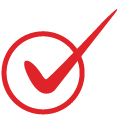 Programar y tener la reunión de planificación del equipo de capacitaciónAproximadamente: 1 horaDurante esta reunión puedes intercambiar información sobre:Tu experiencia con la sesión:¿Has sido facilitador de esta sesión antes? ¿Cuándo? ¿Cómo fue? ¿Facilitaste la sesión de capacitación de Facilitación uno? ¿Fue con el mismo grupo de participantes? ¿Cómo fue? ¿Qué aprendiste que puedes aplicar a esta sesión actual?Los detalles que conoces sobre la próxima sesión (hora, cantidad de participantes, etc.)Nota:Asegúrate de reservar 2 horas completas para esta sesión y de que no asistan más de 12 participantes. Los facilitadores necesitarán 2 horas para cubrir todos los puntos del programa en profundidad y un tamaño de grupo más pequeño permitirá que todos los participantes se involucren. Esto es muy importante para que la sesión sea todo un éxito.También puedes revisar la guía de capacitación para responder:¿Quién facilitará las diversas partes de la sesión y asumirá los roles detrás de escena para apoyar la sesión?¿Quién debe encargarse de invitar a los participantes y asegurarse de que disponen de la información/los enlaces necesarios para participar en la sesión? ¿Quién se espera que asista a la sesión de ensayo y cuándo ocurrirá (consulte la sección Sesión de ensayo a continuación)?Establecer nuestro equipo:Realiza la sesión de ensayoAproximadamente: 45 minutos El ensayo es un momento para repasar la Guía de capacitación, las Presentaciones de PowerPoint (PPT) y los Recursos para participantes para garantizar que todos los instructores tengan claras sus funciones y responsabilidades durante la sesión. Durante el ensayo, se les incita y motiva a: Confirmar el tiempo y el flujo de la sesión.Confirmar roles de capacitación: Durante la primera reunión de planificación, decidiste quién será el facilitador en las diversas partes de la sesión. El ensayo es una oportunidad para responder cualquier pregunta que los entrenadores tengan sobre sus partes o incluso practicar lo que dirán. Antes del curso, tienen la opción de ver el video The Power of Telling Your Story (El poder de contar tu historia), un charla Tedx de Dominic Colenso. Toma nota de tus reflexiones del video para agregarlas a las reflexiones que obtengas de los participantes durante la capacitación. Este video está solo en inglés, por lo que si no puedes verlo o necesita verlo en otro idioma, hemos incluido los puntos clave a continuación: Compartir tu historia crea conexión.Las historias nos unen y nos ayudan a dar sentido a nuestras experiencias compartidas.Tu pasado es tu mayor recurso.Compartan cosas sobre ustedes que les ayuden a conectar con la audiencia.Compartir tu historia es un acto de vulnerabilidad (permitir que te vean), pero la vulnerabilidad tiene un gran poder.Ten en cuenta que un instructor deberá crear una historia de la misma forma que pedimos a los participantes que lo hagan como trabajo previo. Compartirás esta historia durante la capacitación. Antes de la capacitación, complete la HOJA DE TRABAJO DE DESARROLLO DE SU HISTORIA en preparación para compartir. Confirmar los roles de apoyo para la sesión, como avanzar en el PPT, poner enlaces en el chat y cuidar el cuadro de chat para comentarios o preguntas. Acordar quién editará tu copia de la Guía de capacitación y las Diapositivas PPT para agregar los nombres de los miembros del equipo de facilitación y la fecha. Aceptar cualquier ajuste menor (si corresponde) que sea necesario realizar en la Guía de capacitación o en las Diapositivas dado lo que sabe sobre los participantes (define quién hará esos cambios).Acordar la hora de llegada/registro de la sesión. Nuestra sugerencia es que el equipo de capacitación llegue/se conecte 15 minutos antes de la hora de inicio de la sesión. Acordar el canal de comunicación que utilizará entre bastidores. Esto ayuda a los instructores a tomar decisiones y compartir información durante la sesión sin el conocimiento de los participantes. Es especialmente útil para eventos inesperados. Esto podría ser un grupo de WhatsApp, un mensaje de grupo, etc.Entrar en juego:Facilita la sesión Aproximadamente 2,5 horas en total: 2 horas para la sesión junto con 15 minutos de preparación antes y 15 minutos de informe posterior después de la sesiónLa guía del instructor(Olimpiadas Especiales: Guía de capacitación de la sesión dos de capacitación de facilitación) ofrece detalles sobre el contenido, el flujo y el tiempo de la sesión. Ofrece sugerencias sobre cómo puedes expresar lo que dices, pero recuerda que estas son solo sugerencias y debes comunicarte de la forma más auténtica para ti. Las diapositivas PPT de la sesión(PPT sobre la Sesión 2 de la capacitación de facilitación de Olimpiadas Especiales) están destinado a ser de apoyo del contenido que está compartiendo. Recurso de participante(El Recurso para Participantes de Capacitación sobre Facilitación de Olimpiadas Especiales) ayuda a los participantes a seguir, tomar notas o capturar sus ideas durante la capacitación y tener algo a lo que hacer referencia una vez que se complete la capacitación. Motívalos a descargar el PDF editable para guardar una copia para su uso. Recapitular:Fomenta los mensajes de seguimiento a los participantes Te recomendamos que hagas un seguimiento (por correo electrónico o en una conversación) con los participantes después de la sesión para recordarles los recursos disponibles para que sigan creciendo y practicando sus habilidades de facilitación. Asegúrate de recordarles las oportunidades de cofacilitación de Liderazgo Unificado, así como la existencia de otras alternativas. Puedes motivarlos a tomar la Sesión 2 de la capacitación que se enfoca en: Aprender cuándo compartir tus historias para ayudar a conectar e interactuar con los participantes Identificar áreas de facilitación para practicarExiste un recurso autoguiado para la Sesión de capacitación de facilitación 2 que los participantes pueden usar en lugar de la Capacitación en vivo de la Sesión 2 o como complemento de esta. Ese recurso tiene como objetivo guiar al participante y a su mentor a través de los contenidos clave de la capacitación y guiarlos a través de su aplicación a la situación de cada uno. Puedes encontrar el recurso autoguiado aquí (Guía autodidacta de capacitación para facilitación de Olimpiadas Especiales - Sesión dos.pdf).Pequeño recordatorio: Ningún equipo de capacitación debe sentir la presión de ser expertos en facilitación. Recomendamos abordar la sesión con humildad y un modelo de colaboración para seguir aprendiendo, reflexionando, modificando acciones y compartiendo aprendizajes entre instructores y participantes. Puedes ser sincero y estar dispuesto a compartir los desafíos que enfrentas a medida que vas creciendo en la facilitación. De esta manera, todos aprenden juntos. Además, la guía de capacitación proporciona una orientación flexible. No es necesario seguirla al pie de la letra. No existe una forma perfecta de facilitar esta sesión. Personaliza las sesiones y haz lo que creas que puede funcionar mejor para ti y para los participantes.